BCH ĐOÀN TP. HỒ CHÍ MINH	ĐOÀN TNCS HỒ CHÍ MINH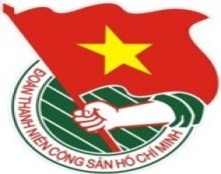 	_____		TUẦN LỄ	                       TP. Hồ Chí Minh, ngày 30 tháng 4 năm 2015	19/2015LỊCH LÀM VIỆC CỦA BAN THƯỜNG VỤ THÀNH ĐOÀN(Từ 04-5-2015 đến 10-5-2015)---------Trọng tâm:Hội nghị rút kinh nghiệm sau đợt hoạt động cao điểm Tháng Thanh niên 2015 và các hoạt động kỷ niệm 40 năm Ngày giải phóng miền Nam, thống nhất đất nước (30/4/1975 - 30/4/2015) Hội thi Olympic các môn khoa học Mác-Lênin, Tư tưởng Hồ Chí Minh “Tầm nhìn xuyên thế kỷ” năm 2015Hội thao cán bộ, viên chức Cơ quan Thành Đoàn năm 2015* Lịch làm việc thay thư mời trong nội bộ cơ quan Thành Đoàn.Lưu ý: Các đơn vị có thể download lịch công tác tuần tại website Thành Đoàn  (www.thanhdoan.hochiminhcity.gov.vn) vào sáng thứ 7 hàng tuần.	TL. BAN THƯỜNG VỤ THÀNH ĐOÀN	CHÁNH VĂN PHÒNG	(Đã ký)	Hồ Thị Đan ThanhNGÀYGIỜNỘI DUNG - THÀNH PHẦNĐỊA ĐIỂMTHỨ HAI08g30Giao ban Thường trực - Văn phòng (TP: Thường trực, VP)P.B204-514g00Kiểm tra công trình cung thỉnh tượng đài Bác Hồ (TP: đ/c M.Cường, Thắng, Tổ Kinh tế dự án)P.B214g00Họp kiểm tra công tác tổ chức Lễ tiễn đoàn “Hành trình vì biển, đảo quê hương”năm 2015 của Trung ương Đoàn (TP: đ/c H.Sơn, Mỹ Trinh, Tước Nguyên, Hồng Phúc, Quách Duy)P.A214g30Làm việc với lãnh đạo Văn phòng Thành Đoàn (TP: đ/c Thắng, lãnh đạo VP)P.B216g00Làm việc với Tổ Kinh tế - Dự án (TP: đ/c Thắng, Diện, Dương, Quang, Đạt, Hiệp)17g00Họp Đảng ủy bộ phận Khối Phong trào (TP: đ/c Q.Sơn, Liễu, K.Hưng, Đ.Tèo, T.Nguyên)P.B218g00Trận Bán kết 7, 8 Hội thi Olympic các môn khoa học Mác-Lênin, Tư tưởng Hồ Chí Minh “Tầm nhìn xuyên thế kỷ”năm 2015 (TP: đ/c Thắng, K.Hưng, BTC Hội thi, thí sinh)HT NVHTNTHỨ BA05-508g00Làm việc với Sở Giáo dục & Đào tạo về công tác chuẩn bị đăng cai Liên hoan giáo viên làm Tổng phụ trách Đội giỏi Toàn quốc (TP: đ/c Xuân, Nghĩa)Sở GD&ĐT08g00Làm việc với Ban Tuyên giáo Thành Đoàn (TP: đ/c Thắng, Hương, Nguyên, Linh, cán bộ Ban Tuyên giáo)P.B209g00Họp kiểm tra các hoạt động kỷ niệm 125 năm ngày sinh Chủ tịch Hồ Chí Minh (TP: đ/c M.Cường, Thắng, cán bộ Thành Đoàn theo phân công)P.B210g00Họp Thường trực Hội Sinh viên TP (đ/c Thắng, K.Hưng, Linh, VP Hội Sinh viên TP)P.B214g00Làm việc với đại diện vốn Thành Đoàn tại Công ty cổ phần Du lịch Thanh niên (TP: đ/c Thắng, Diện, Tổ KTDA)P.B214g00Họp Ban tổ chức Hội trại “Tuổi trẻ giữ biển”năm 2015 (TP: H.Sơn, M.Trinh, Q.Duy, thành viên Ban Tổ chức)P.A214g00Làm việc với các đơn vị về tổ chức Ngày hội Thầy thuốc trẻ làm theo lời Bác, tình nguyện vì sức khỏe cộng đồng năm 2015 (TP: đ/c Quang, Ban CNLĐ, Bí thư Đoàn các đơn vị: Đoàn Sở Y tế, Đoàn KCX-KCN, Quận Đoàn 7)P.A914g30
Dự Ngày hội truyền thống và Lễ tưởng niệm 47 năm Ngày hy sinh của Liệt sĩ Nguyễn Sơn Hà (05/5/1968 - 05/5/2015) (TP: đ/c M.Cường, BTC)55 Cao Thắng, P3, Q3NGÀYGIỜNỘI DUNG - THÀNH PHẦNĐỊA ĐIỂMTHỨ BA05-515g00Làm việc với đại diện vốn Thành Đoàn tại Công ty cổ phần Đầu tư xây dựng Thanh niên (TP: đ/c Thắng, Diện, Tổ KTDA)P.B2(TIẾP THEO)15g30Làm việc với Hội Y tế Công cộng về công tác phối hợp tổ chức Ngày hội “Vì sức khỏe trẻ thơ” năm 2015 (TP: đ/c Xuân, Ban Thiếu nhi)P.A216g00Làm việc với đại diện vốn Thành Đoàn tại Công ty cổ phần Quảng cáo Trẻ (TP: đ/c Thắng, Diện, Tổ KTDA)P.B216g00Làm việc với các cụm trưởng khu vực công nhân lao động về hoạt động hưởng ứng Tháng công nhân 2015 (TP: đ/c Quang, Bão, các đồng chí cụm trưởng)P.A918g00Trận Bán kết 9, 10 Hội thi Olympic các môn khoa học Mác-Lênin, Tư tưởng Hồ Chí Minh “Tầm nhìn xuyên thế kỷ”năm 2015 (TP: đ/c Thắng, K.Hưng, BTC Hội thi, thí sinh)HT NVHTNTHỨ TƯ06-507g30Lễ tiễn đoàn “Hành trình vì biển, đảo quê hương” Năm 2015 của Trung ương Đoàn (TP: đ/c M.Cường, H.Sơn, M.Trinh, T.Nguyên, Q.Duy)Lữ Đoàn 125 Hải Quân08g00Họp Ban tổ chức về quyết định giải Hội thi sáng tạo kỹ thuật (TP: đ/c Thành, Sự)LH các Hội KH&KT TPHCM09g00Họp Ban Thường vụ Thành Đoàn (TP: đ/c M.Cường, BTV Thành Đoàn, VP)P.B214g00Họp chuẩn bị Đại hội Đảng bộ cơ quan Thành Đoàn. (TP: đ/c M.Cường, Thắng, H.Yến, Q.Sơn, Hương, Thanh, Quang, T.Phương, Liễu, Đ.Tèo) P.B214g00Làm việc về chương trình phối hợp giữa Hội LHTN Sở LĐ&TBXH, Lực lượng TNXP, Hội LHTN 24 Quận, Huyện và góp ý bảng điểm thi đua công tác Hội và phong trào thanh niên năm 2015 (TP: đ/c H.Sơn, T.Đạt, VP Hội LHTN, Hội LHTN Sở LHTN Sở LĐ&TBXH, Lực lượng TNXP và 24 Quận, Huyện)Số 5 ĐTH14g00Dự Đại hội cháu ngoan Bác Hồ Quận 4 năm 2015 (TP: đ/c Xuân, T.Nguyên, Mỹ Trang)Cơ sở15g00Làm việc với Ban Tổ chức Thành Đoàn (TP: đ/c Thắng, Q.Sơn, P.Thảo, cán bộ Ban Tổ chức) P.B216g00Khai mạc Hội thao cán bộ, viên chức Cơ quan Thành Đoàn năm 2015 (TP: đ/c M.Cường, H.Yến, T.Quang, T.Phương, các đội tuyển tham dự Hội thao)Sân 37 NVHTN16g00Làm việc với Ban Kiểm tra Thành Đoàn (TP: đ/c Thắng, Liễu, Hòa, Ngân)P.B218g00Trận Bán kết 11, 12 Hội thi Olympic các môn khoa học Mác-Lênin, Tư tưởng Hồ Chí Minh “Tầm nhìn xuyên thế kỷ”năm 2015 (TP: đ/c Thắng, K.Hưng, BTC Hội thi, thí sinh)HTNVHTNTHỨ NĂM07-508g00Lớp tập huấn cán bộ mới tiếp nhận nhiệm vụ tại cơ quan chuyên trách Thành Đoàn(TP: đ/c M.Cường, Thắng, Q.Sơn, cán bộ  được tiếp nhận năm 2013, 2014 và quý I/2015, CTV đào tạo năm 2015)P.C608g00Họp bộ phận Thường trực tham mưu hoạt động Hè 2015 (TP: đ/c H.Sơn, Xuân, Quang, T.Phương, K.Hưng, Mỹ Trinh, Ngọc Nhung, Ngọc Linh)P.A214g00Làm việc với BGĐ Nhà văn hóa Sinh viên về Dự án “Sinh viên TP. Hồ Chí Minh – Những câu chuyện đẹp” (TP: đ/c Thắng, K.Hưng, Chung, Phúc, VP HSV TP)P.B214g00Họp trưởng, phó các nhóm phụ trách các hoạt động trong Đại hội Cháu ngoan Bác Hồ năm 2015 (TP: đ/c Xuân, Phương, Nhung, T.Nguyên, M.Hòa, Ban Thiếu nhi, Báo KQĐ, Nhà Thiếu nhi TP)P.C6NGÀYGIỜNỘI DUNG - THÀNH PHẦNĐỊA ĐIỂMthứ năm07-5(tiếp theo)16g00Họp các đoàn kiểm tra công tác Hội và phong trào sinh viên năm học 2014-2015 (TP: đ/c Thắng, K.Hưng, V.Linh, P.Thảo, B.Liên, Lâm, Đ.Nguyên, Trọng Phúc, Xuân Dũng, Đức Sự, thành viên các đoàn kiểm tra)P.C6THỨ SÁU08-506g30Lễ tiễn đoàn công tác đi Trường Sa (TP: đ/c M.Cường, H.Sơn)Lữ Đoàn 125 Hải Quân08g00
Hội nghị rút kinh nghiệm sau đợt hoạt động cao điểm Tháng Thanh niên 2015 và các hoạt động kỷ niệm 40 năm Ngày giải phóng miền Nam, thống nhất đất nước (30/4/1975 - 30/4/2015) - 2 ngày (TP: đ/c M.Cường, Thắng, H.Sơn, Xuân, BTV Thành Đoàn, cán bộ Thành Đoàn và các đơn vị sự nghiệp, doanh nghiệp trực thuộc Thành Đoàn theo Thông báo)Vũng Tàu19g00Trận chung kết 1 bảng A Hội thi Olympic các môn khoa học Mác-Lênin, Tư tưởng Hồ Chí Minh “Tầm nhìn xuyên thế kỷ” 2015 (TP: đ/c Thắng, K.Hưng, BTC Hội thi, thí sinh)HT NVHTNTHỨ BẢY09-506g00Dự Hội trại truyền thống và tuyên dương “Thanh niên tiên tiến làm theo lời Bác” năm 2015 của Đoàn Các Khu Chế xuất và Khu Công nghiệp thành phố (TP: đ/c Quang)Khu DTLS TƯ Cục miền Nam14g00Dự Đại hội Cháu ngoan Bác Hồ Quận 8, năm học 2014 - 2015 (TP: đ/c K.Vân, Ban Thiếu nhi, Ban Quốc tế)Quận 815g00Dự Lễ ra mắt Công viên Thanh niên và khai mạc Ngày hội “Tuổi trẻ Quận 2 - Sắc màu thời đại mới”(TP: đ/c Liễu, Ban Kiểm tra)Cơ sở19g00Trận chung kết 2 bảng A Hội thi Olympic các môn khoa học Mác-Lênin, Tư tưởng Hồ Chí Minh “Tầm nhìn xuyên thế kỷ” 2015 (TP: đ/c Thắng, K.Hưng, BTC Hội thi, thí sinh)HT NVHTNCHỦ NHẬT10-508g00Vòng chung kết cá nhân bảng A Hội thi Olympic các môn khoa học Mác-Lênin, Tư tưởng Hồ Chí Minh “Tầm nhìn xuyên thế kỷ” 2015 (TP: đ/c Thắng, K.Hưng, BTC Hội thi, 100 thí sinh bảng A)HT09g00Phổ biến thông tin và Hướng dẫn tham gia vòng Chung kết cho các thí sinh đạt kết quả cao vòng thi trực tuyến Hội thi Tin học Trẻ (TP: đ/c Thành, Sự)HT TT PT KHCN Trẻ18g00
Dự vòng chung kết cụm “Hành trình Bài ca sinh viên” 2015 (TP: đ/c Thắng, V.Linh, VP HSV TP)KTX khu B ĐHQG TP.HCM19g00Trận chung kết 3 bảng A Hội thi Olympic các môn khoa học Mác-Lênin, Tư tưởng Hồ Chí Minh “Tầm nhìn xuyên thế kỷ” 2015 (TP: đ/c Thắng, K.Hưng, BTC Hội thi, thí sinh)HT NVHTN